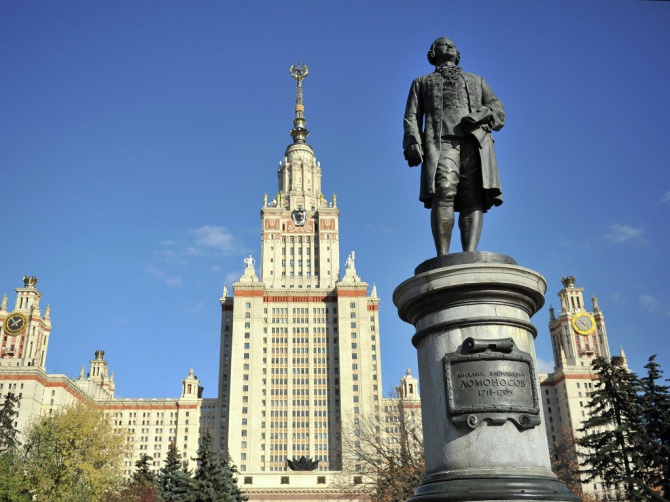 Рисунок 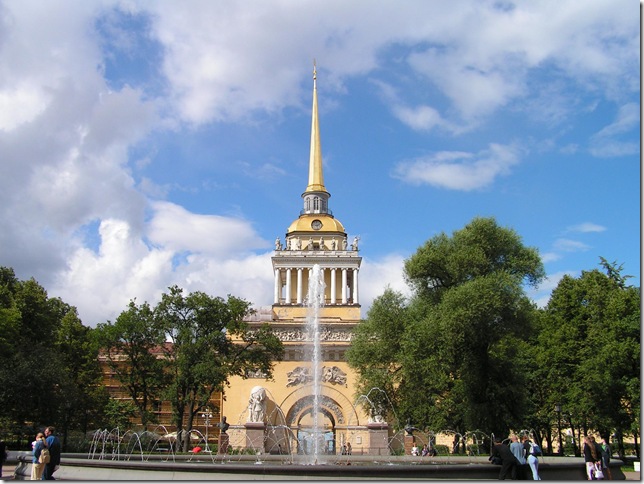 Рисунок 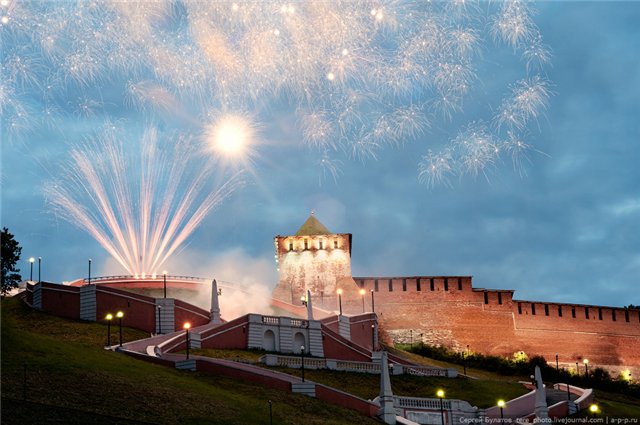 Рисунок    А)Столица нашего государства- город, где живёт 12 миллионов человек.  Здесь находится самое большое количество высших учебных заведений. Самое известное - это МГУ (Московский Государственный университет). Основание университета связано с именем М.В. Ломоносова-первого русского учёного-естествоиспытателя мирового значения. Б)Этот город России привлекает к себе огромное число туристов из разных стран. Здесь действительно есть, что посмотреть: Медный всадник, Адмиралтейство, Исакиевский собор, Эрмитаж. Все достопримечательности не перечислишь! Вторая столица России находится на северо-западе страны на побережье Балтийского моря. В)В этом российском городе  есть Кремль. Расположен он в месте слияния двух крупных рек России –Волги и Оки и находится восточнее города Москвы. Почти 80 лет город  носил имя Горький – в честь Максима Горького (известного советского писателя) и  разумеется, здесь  немало достопримечательностей, связанных с этим именем.